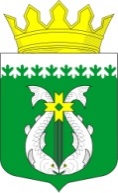 РЕСПУБЛИКА КАРЕЛИЯKARJALAN TAZAVALDUАДМИНИСТРАЦИЯСУОЯРВСКОГО МУНИЦИПАЛЬНОГО ОКРУГАSUOJÄRVEN PIIRIKUNNAN HALLINDOПОСТАНОВЛЕНИЕ24.01.2024		                                                                                                  № 108О внесении изменений в постановление администрации Суоярвского муниципального округа от 22.02.2023 № 236 «Об утверждении муниципальной программы Суоярвского муниципального округа «Управление муниципальными финансами»В соответствии с Бюджетным кодексом Российской Федерации, постановлением администрации Суоярвского муниципального округа от 21.04.2023 № 466 «Об утверждении Порядка разработки, реализации и оценки эффективности муниципальных программ Суоярвского муниципального округа»:Утвердить изменения в муниципальную программу «Управление муниципальными финансами» (далее – Программа):Утвердить приложение №1 к настоящему постановлению; Приложение № 2 к Программе изложить в редакции Приложения № 2 к настоящему постановлению.2. Настоящее постановление разместить на официальном сайте администрации Суоярвского муниципального округа в информационно-телекоммуникационной сети «Интернет».3. Контроль за исполнением настоящего постановления возложить на начальника финансового управления.Глава Суоярвскогомуниципального округа                                                                    Р.В. Петров________________________________________________________________Разослать: Дело, финансовое управление, отдел по развитию предпринимательства и инвестиционной политикиПриложение №1Утверждено постановлениемАдминистрации Суоярвскогомуниципального округа от 24.01.2024 № 108В паспорте Программы объемы и источники финансирования Программы изложить в следующей редакции:В Разделе III паспорта Программы абзацы 2-3 изложить в следующей редакции:«Общий объем финансирования Муниципальной программы в 2023–2035 годах составляет 52 201,2 тыс. рублей, в том числе за счет средств:федерального бюджета – 0,0 тыс. рублей;республиканского бюджета Республики Карелия – 0,0 тыс. рублей;бюджета Суоярвского муниципального округа – 52 201,2 тыс. рублей.Прогнозируемый объем финансирования Муниципальной программы на 1 этапе составит 12 201,2 тыс. рублей, в том числе:в 2023 году – 4 201,2 тыс. рублей;в 2024 году – 4 000,0 тыс. рублей;в 2025 году – 4 000,0 тыс. рублей;из них средства:федерального бюджета – 0,0 тыс. рублей, в том числе:в 2023 году – 0,0 тыс. рублей;в 2024 году – 0,0 тыс. рублей;в 2025 году – 0,0 тыс. рублей;республиканского бюджета Республики Карелия – 0,0 тыс. рублей, в том числе:в 2023 году – 0,0 тыс. рублей;в 2024 году – 0,0 тыс. рублей;в 2025 году – 0,0 тыс. рублей;бюджета Суоярвского муниципального округа – 12 201,2 тыс. рублей, в том числе:в 2023 году – 4 201,2 тыс. рублей;в 2024 году – 4 000,0 тыс. рублей;в 2025 году – 4 000,0 тыс. рублей;»В паспорте подпрограммы «Управление муниципальным долгом Суоярвского муниципального округа» объемы и источники финансирования подпрограммы изложить в следующей редакции:В Разделе IV паспорта подпрограммы «Управление муниципальным долгом Суоярвского муниципального округа» абзацы 2-3 изложить в следующей редакции:«Общий объем финансирования мероприятий подпрограммы в 2023 –2035 годах составит 52 201,2 тыс. рублей, в том числе за счет средств:федерального бюджета – 0,0 тыс. рублей;республиканского бюджета Республики Карелия – 0,0 тыс. рублей;бюджета Суоярвского муниципального округа – 52 201,2 тыс. рублей.Прогнозируемый объем финансирования подпрограммы на 1 этапе составит 12 201,2 тыс. рублей, в том числе:в 2023 году – 4 201,2 тыс. рублей;в 2024 году – 4 000,0 тыс. рублей;в 2025 году – 4 000,0 тыс. рублей;из них средства:федерального бюджета – 0,0 тыс. рублей, в том числе:в 2023 году – 0,0 тыс. рублей;в 2024 году – 0,0 тыс. рублей;в 2025 году – 0,0 тыс. рублей;республиканского бюджета Республики Карелия – 0,0 тыс. рублей, в том числе:в 2023 году – 0,0 тыс. рублей;в 2024 году – 0,0 тыс. рублей;в 2025 году – 0,0 тыс. рублей;бюджета Суоярвского муниципального округа – 12 201,2 тыс. рублей, в том числе:в 2023 году – 4 201,2 тыс. рублей;в 2024 году – 4 000,0 тыс. рублей;в 2025 году – 4 000,0 тыс. рублей;»РЕСУРСНОЕ ОБЕСПЕЧЕНИЕ И ПРОГНОЗНАЯ (СПРАВОЧНАЯ) ОЦЕНКА РАСХОДОВ
за счет всех источников финансирования реализации муниципальной программы Суоярвского муниципального округа «Управление муниципальными финансами»Объемы и источники финансирования Программыпрогнозируемый объем финансирования муниципальной программы в 2023–2035 годах составляет 52 201,2 тыс. рублей, в том числе:в 2023 году – 4 201,2 тыс. рублей;в 2024 году – 4 000,0 тыс. рублей;в 2025 году – 4 000,0 тыс. рублей;в 2026–2030 годах – 20 000,0 тыс. рублей;в 2031–2035 годах – 20 000,0 тыс. рублей;из них средства:федерального бюджета – 0,0 тыс. рублей, в том числе:в 2023 году – 0,0 тыс. рублей;в 2024 году – 0,0 тыс. рублей;в 2025 году – 0,0 тыс. рублей;в 2026–2030 годах – 0,0 тыс. рублей;в 2031–2035 годах – 0,0 тыс. рублей;республиканского бюджета Республики Карелии – 0,0 тыс. рублей, в том числе:в 2023 году – 0,0 тыс. рублей;в 2024 году – 0,0 тыс. рублей;в 2025 году – 0,0 тыс. рублей;в 2026–2030 годах – 0,0 тыс. рублей;в 2031–2035 годах – 0,0 тыс. рублей;бюджета Суоярвского муниципального округа – 52 201,2 тыс. рублей, в том числе:в 2023 году – 4 201,2 тыс. рублей;в 2024 году – 4 000,0 тыс. рублей;в 2025 году – 4 000,0 тыс. рублей;в 2026–2030 годах – 20 000,0 тыс. рублей;в 2031–2035 годах – 20 000,0 тыс. рублей.Объемы финансирования Муниципальной программы подлежат ежегодному уточнению исходя из возможностей бюджетов всех уровнейОбъемы и источники финансирования подпрограммыпрогнозируемый объем финансирования мероприятий подпрограммы в 2023–2035 годах составляет 52 201,2 тыс. рублей, в том числе:в 2023 году – 4 201,2 тыс. рублей;в 2024 году – 4 000,0 тыс. рублей;в 2025 году – 4 000,0 тыс. рублей;в 2026–2030 годах – 20 000,0 тыс. рублей;в 2031–2035 годах – 20 000,0 тыс. рублей;из них средства:федерального бюджета – 0,0 тыс. рублей, в том числе:в 2023 году – 0,0 тыс. рублей;в 2024 году – 0,0 тыс. рублей;в 2025 году – 0,0 тыс. рублей;в 2026–2030 годах – 0,0 тыс. рублей;в 2031–2035 годах – 0,0 тыс. рублей;республиканского бюджета Республики Карелия – 0,0 тыс. рублей, в том числе:в 2023 году – 0,0 тыс. рублей;в 2024 году – 0,0 тыс. рублей;в 2025 году – 0,0 тыс. рублей;в 2026–2030 годах – 0,0 тыс. рублей;в 2031–2035 годах – 0,0 тыс. рублей;бюджета Суоярвского муниципального округа – 52 201,2 тыс. рублей, в том числе:в 2023 году – 4 201,2 тыс. рублей;в 2024 году – 4 000,0 тыс. рублей;в 2025 году – 4 000,0 тыс. рублей;в 2026–2030 годах – 20 000,0 тыс. рублей;в 2031–2035 годах – 20 000,0 тыс. рублей.Объемы финансирования подпрограммы подлежат ежегодному уточнению. Приложение № 2Утверждено постановлением администрации                                                                                                                                                                                                                                                                                                                                                                      Суоярвского муниципального округаот 24.01.2024 № 108СтатусНаименование муниципальной программы, подпрограммы, основных мероприятий Источники финансового
обеспечения202320242025202620272028202920302031-2035123456789101112Муниципальная программа«Управление муниципальными финансами»Всего4 201,2 4 000,0 4 000,0 4 000,0 4 000,0 4 000,0 4 000,0 4 000,0 20 000,0 Муниципальная программа«Управление муниципальными финансами»федеральный бюджет0,00,00,00,00,00,00,00,00,0Муниципальная программа«Управление муниципальными финансами»республиканский бюджет0,00,00,00,00,00,00,00,00,0Муниципальная программа«Управление муниципальными финансами»бюджет Суоярвского муниципального округа4 201,2 4 000,0 4 000,0 4 000,0 4 000,0 4 000,0 4 000,0 4 000,0 20 000,0 ПодпрограммаУправление муниципальным долгом Суоярвского муниципального округаВсего4 201,2 4 000,0 4 000,0 4 000,0 4 000,0 4 000,0 4 000,0 4 000,0 20 000,0 ПодпрограммаУправление муниципальным долгом Суоярвского муниципального округафедеральный бюджет0,00,00,00,00,00,00,00,00,0ПодпрограммаУправление муниципальным долгом Суоярвского муниципального округареспубликанский бюджет0,00,00,00,00,00,00,00,00,0ПодпрограммаУправление муниципальным долгом Суоярвского муниципального округабюджет Суоярвского муниципального округа4 201,2 4 000,0 4 000,0 4 000,0 4 000,0 4 000,0 4 000,0 4 000,0 20 000,0 Основное мероприятиеОбеспечение сбалансированности и устойчивости бюджетной системыВсего4 201,2 4 000,0 4 000,0 4 000,0 4 000,0 4 000,0 4 000,0 4 000,0 20 000,0 Основное мероприятиеОбеспечение сбалансированности и устойчивости бюджетной системыфедеральный бюджет0,00,00,00,00,00,00,00,00,0Основное мероприятиеОбеспечение сбалансированности и устойчивости бюджетной системыреспубликанский бюджет0,00,00,00,00,00,00,00,00,0Основное мероприятиеОбеспечение сбалансированности и устойчивости бюджетной системыбюджет Суоярвского муниципального округа4 201,2 4 000,0 4 000,0 4 000,0 4 000,0 4 000,0 4 000,0 4 000,0 20 000,0 Подпрограмма«Совершенствование бюджетного процесса в Суоярвском муниципальном округе»Всего0,00,00,00,00,00,00,00,00,0Подпрограмма«Совершенствование бюджетного процесса в Суоярвском муниципальном округе»федеральный бюджет0,00,00,00,00,00,00,00,00,0Подпрограмма«Совершенствование бюджетного процесса в Суоярвском муниципальном округе»республиканский бюджет0,00,00,00,00,00,00,00,00,0Подпрограмма«Совершенствование бюджетного процесса в Суоярвском муниципальном округе»бюджет Суоярвского муниципального округа0,00,00,00,00,00,00,00,00,0